A Study of Feminism on Keeva Tee’s Hierarchy of Needs in The Novel by Sadie Turner and Colette Freedman: Anomalies “The Rise of Underground”TERM PAPER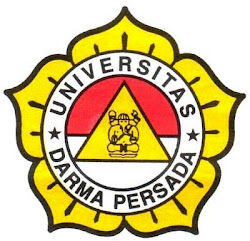 ByAchmad Gustri Nugraha2012130020STRATA ONE (S-1) OF ENGLISH DEPARTMENT FACULTY OF LETTERSUNIVERSITY OF DARMA PERSADAJAKARTA2018A Study of Feminism on Keeva Tee’s Hierarchy of Needs in the Novel by Sadie Turner and Colette Freedman: Anomalies “The Rise of Underground”TERM PAPERSubmitted in part-fulfilling for obtaining Strata One (S-1) DegreeByAchmad Gustri Nugraha2012130020STRATA ONE (S-1) OF ENGLISH DEPARTMENT FACULTY OF LETTERSUNIVERSITY OF DARMA PERSADAJAKARTA2018INTELLECTUAL PROPERTY STATEMENT PAGEI hereby declare that the term-paper is the result of my own work, not a half or total plagiarism of someone else’s, and all of the sources quoted or referred to have been stated correctly based on the actual date and time.Name   	: Achmad Gustri NugrahaReg. No	: 2012130020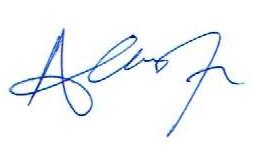 Signature	: Date		: August 8th 2018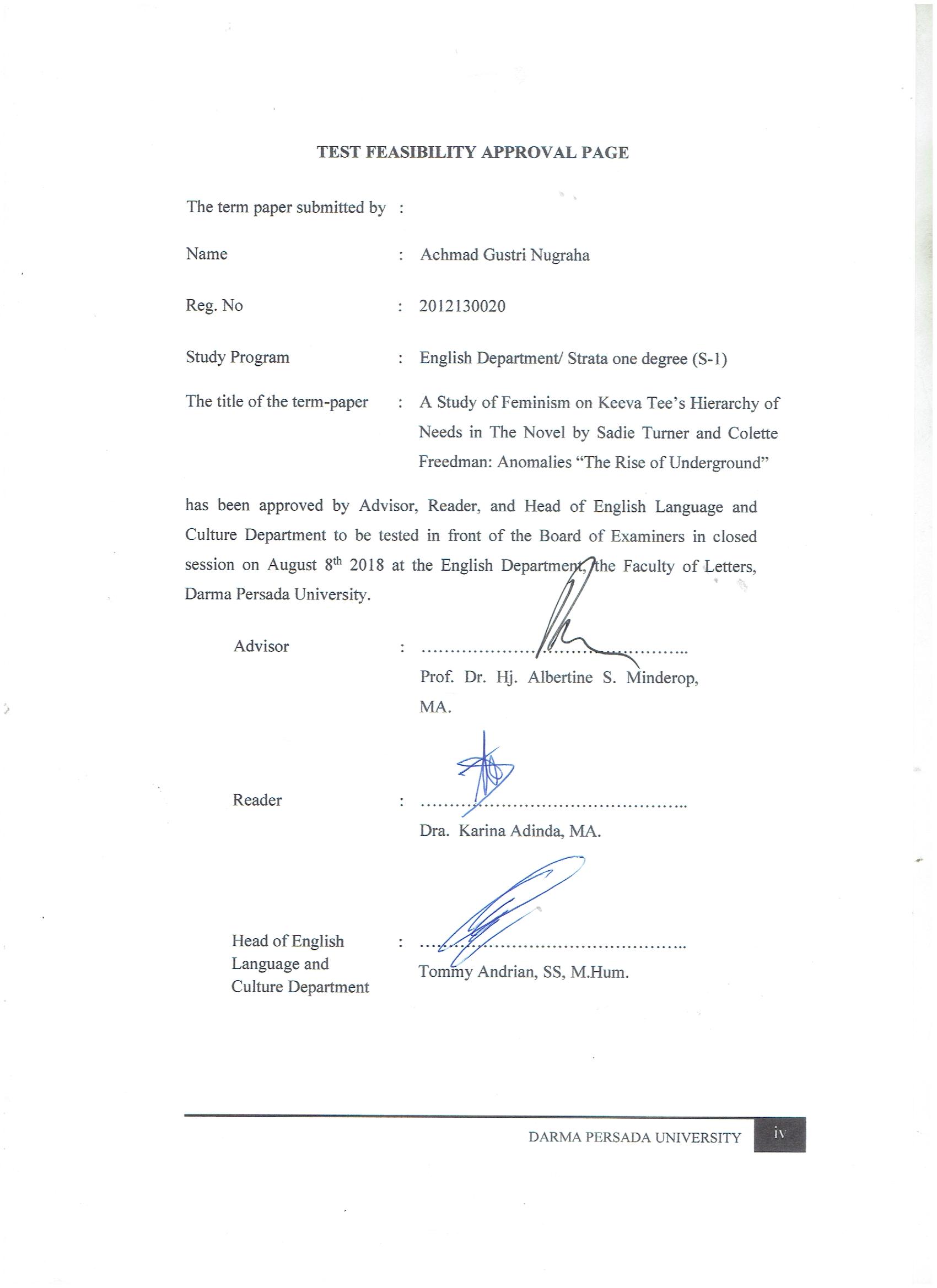 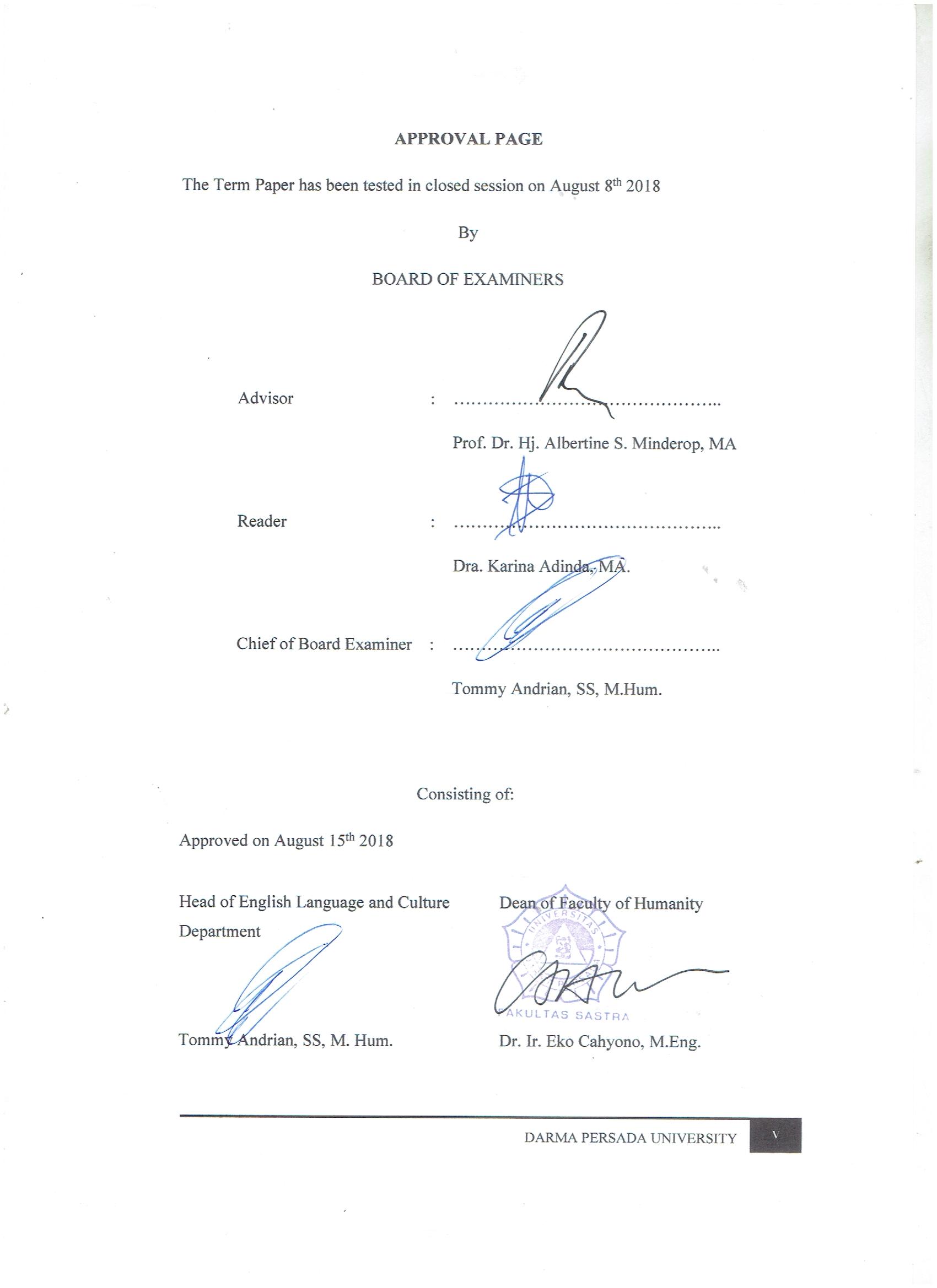 ACKNOWLEDGEMENTPraise be Allah SWT, God who has given the mercy and blesses me to finish my research paper entitled A Study of Feminism on Keeva Tee’s Hierarchy of Needs in The Novel by Sadie Turner and Colette Freedman: Anomalies “The Rise of Underground”. This paper is submitted as a partial fulfillment of the requirements for obtaining the Strata One (S-1) degree at the English Department, The Faculty of Letters, and Darma Persada University.Behind the writing process of this research paper, there are many great people who always guide, accompany and support me from the beginning until I finish this term-paper. Their endless advices are very meaningful for me to finish this term paper until the end. I would like to say a lot of gratitude to people who support me, those great people are:Mrs. Prof. Dr. Hj. Albertine S. Minderop, MA as the advisor who has guided has and helped me in the preparation of my term-paper.Drs. Karina Adinda, MSi as the reader who thoroughly has checked and corrected the word by word in this term-paper.Mr. Tommy Andrian, SS, M.Hum as the Head of English Department.Mrs. Prof. Dr. Hj. Albertine S. Minderop, MA as the academic supervisor, thanks for all advices and guidance during the lectures.Dr. Ir. Eko Cahyono, M.Eng  as the Dean of Faculty of Letters.All lecturers in English Department who have given me so much knowledge and experiences.My beloved family who have given material assistance and moral support. Thank you very much to my lovely mother Yusni; My father, Chotib Erwin; My sisters, Sari Kemala Dwi and Mardiana. Thank you all as always praying the best wishes for me. You are the entire precious person who Allah SWT gives to me.My friends in English Department, class of 2012 until 2018, which always support and give many advices for me in every semester. You are the best for me.Diah Purnama Sari my best partner, Hafiz Arkan, Abror, Desman, Jhon, Ajie, Dennis, Della, Devi and others that I cannot mentioned one by one, but it does not lessen my respect to all of you who always ask and accompanying me to finish my term-paper, support me and give me advices and  best wishes to my study.My friends in NUPOPO FAMILY, SENGON, all of you are the best groups and also in my life. Thanks for all your support and advices in good times and bad times. You guys are the best for me and thank you for the laugh and happy memories.Overall, I hope that Allah SWT is pleased to give all the good of all for those who have helped. This term-paper is far from perfection, suggestions and constructive criticism are welcome to improve this term-paper. I hope this term-paper brings benefits to the next study for next generation of student that study literature of English.   Jakarta, 17 July 2018  Writer,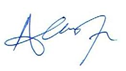         Achmad Gustri NugrahaABSTRACTName	: Achmad Gustri NugrahaStudy Program	: English Department S-1Title	: A Study of Feminism on Keeva Tee’s Hierarchy of Needs in The Novel by Sadie Turner and Colette Freedman: Anomalies “The Rise of Underground”This term paper discusses about a literary work, a novel. The problems are the characterization and relate it to Maslow’s hierarchy of needs. It is analyzed by using intrinsic and extrinsic approaches. Through the intrinsic approach, the concepts I apply are: characterization – showing method; through dialogue and through action; setting, and plot, and for the extrinsic approach, the concept is: Hierarchy of needs by Abraham Maslow and concept feminism. This term paper is variety of qualitative research, types of library research, interpretative analysis using the method by collecting data in the form of literary work from the novel Anomalies The Rise of Underground by Sadie Turner and Colette Fredman as the primary source and is supported by some of the literatures that relate to the theories, concepts and the relevant definition as the secondary sources.Keywords: Characterization, Kevaa Tee character, Maslow’s Hierarchy of Needs, FeminismABSTRAKNama	: Achmad Gustri NugrahaProgram Studi	: S-1 Sastra InggrisJudul Penelitian	: A Study of Feminism on Keeva Tee’s Hierarchy of Needs in The Novel by Sadie Turner and Colette Freedman: Anomalies “The Rise of Underground”Skripsi ini membahas tema karya sastra berupa novel. Masalah yang akan dianalisis adalah perwatakan dan menghubungkannya dengan teori kebutuhan bertingkat pada teori Abraham Maslow dan konsep Feminisme dengan menggunakan pendekatan intrinsik dan ekstrinsik. Melalui pendekatan intrinsik diterapkan konsep-konsep : perwatakan, metode tidak langsung melalui dialog dan melalui tindakan; latar, dan alur; dan untuk pendekatan ekstrinsik digunakan konsep: teori kebutuhan bertingkat oleh Abraham Maslow dan kosep Feminist. Penelitian ini adalah penelitian ragam kualitatif, jenis penelitian kepustakaan, sifatnya interpretative/ analisis dengan metode penggumpulan data karya sastra dari film yang berjudul The Rise of Underground by Sadie Turner dan Colette Fredman. Sebagai sumber primer dan didukung oleh beberapa literature yang terkait dengan teori, konsep dan definisi yang relevan sebagai sumber sekunder.Kata kunci: Perwatakan, Watak Keeva Tee, Teori Kebutuhan Bertingkat dari Abraham Maslow, FeminismeTABLE OF CONTENTSPAGE OF THE TITLE		i INTELLECTUAL PROPERTY STATEMENT PAGE		iiTEST FEASIBILITY APPROVAL PAGE 		iiiAPPROVAL PAGE 		ivACKNOWLEDGEMENT 		vABSTRACT 		viiABSTRAK 		viiiTABLE OF CONTENTS 		ixCHAPTER I: INTRODUCTION 		1      1.1. Background of the Research 		1      1.2. Identification of the Problem 		6      1.3. Limitation of the Problem 		6      1.4. Formulation of the Problem 		6      1.5. Objective of the Research 		6      1.6. Methods of the Research 		7      1.7. Benefits of the Research 		7      1.8. Systematic Organization of the Research 		7CHAPTER II: FRAMEWORK OF THEORIES 		9      2.1. Intrinsic Approaches 		9            2.1. Characterizations 		9                2.1.1. Showing Method 		10                    2.1.1.1. Showing Method 		10                       2.1.1.1.1. Characterization through Dialogue 		10                       2.1.1.1.2. Characterization through Action 		10                2.1.2. Setting 		10                       2.1.2.1. Setting as background of action 		11                       2.1.2.2. Setting as antagonist 		11                       2.1.2.3. Setting as means of creating appropriate atmosphere		11                       2.1.2.4. Setting as means revealing character 		11                       2.1.2.5. Setting as reinforcing of theme 		12                2.1.3. Plot 		12                       2.1.3.1. Exposition 		12                       2.1.3.2. Complication 		12                       2.1.3.3. Crisis 		13                       2.1.3.4. Falling Action 		13                       2.1.3.5. Resolution 		13      2.2. Extrinsic Approach		13          2.2.1. Maslow’s Hierarchy of Needs 		13             2.2.1.1. Physiological Needs 		14             2.2.1.2. Safety Needs 		14             2.2.1.3. Social Needs 		15             2.2.1.4. The Esteem Needs 		15             2.2.1.5. Self-actualization 		15       2.2.2. Concept of Feminism 		17CHAPTER III: THE ANALYSIS OF ANOMALIES KEEVA TEE CHARACTERS THROUGH INTRINSIC APPROACH………………………..……………………. 	21       3.1. Characterizations 		21          3.1.1. Keeva Tee 		22             3.1.1.1. Nervous 		22             3.1.1.2. Friendly		26            3.1.2. Claudia Durant 		28           3.1.3. Sobek Vasely 		28       3.2. Setting 		29           3.2.1. Setting as Background of Action 		29              3.2.1.1. At the Monarch Camp, Central America 		29             3.2.1.2. At the Keeva House 		30             3.2.1.3. At the Sabat City 		30          3.2.2. Setting as Antagonist 		31             3.2.2.1. At the Monarch Camp		31          3.2.3. Setting as a Means of Creating Appropriate Atmosphere 		31              3.2.3.1. At the Monarch Camp		32              3.2.3.2. At the Monarch Camp 		32          3.2.4. Setting as a Means of Revealing Character 		33              3.2.4.1. At the Monarch Camp		33          3.2.5. Setting as a Means of Reinforcing Theme 		33              3.2.5.1. At the Monarch Camp		33              3.2.5.2. At the Monarch Camp		34       3.3. Plot 		34           3.3.1. Exposition 		35          3.3.2. Rising Action		36          3.3.3. Climax 		36          3.3.4. Falling Action 		37          3.3.5. Resolution		38                   3.4. Summary of the Chapter		39CHAPTER IV: A Study of Feminism on Keeva Tee’s Hierarchy of Needs in the Novel by Sadie Turnerr and Colette Freedman: Anomalies “The Rise of Underground”		40 4.1. A Study of Feminism on Keeva Tee		40     4.1.1. Radical Feminism on Character Keeva Tee		41     4.1.2. Radical Feminism on Plot exposition, rising action, climax, falling action     and resolution		414.2. The Hierarchy of Needs of Keeva Tee 		42     4.2.1. Physiological Needs		43        4.2.1.1. Keeva Tee’s Protector Character at the War Zone which                      Need Rest		43        4.2.1.2. Keeva Tee’s Leader Character in the Forest which Need                      Food		44     4.2.2. Security Needs 		45         4.2.2.1. Keeva Tee;s Caring Character in the Monarch Camp which                      Need Preserve 		45         4.2.2.2. Keeva Tee’s Selfish Character as Setting as Antagonist                        which Need Safety		45     4.2.3. Social Needs		46         4.2.3.1. Keeva Tee’s Caring Character in the Forest which Need                       Love		46         4.2.3.2. Keeva Tee’s Protector Character in the Forest which                        Need Friendship		47     4.2.4. Esteem Needs 		48         4.2.4.1. Keeva Tee’s Caring Character in the Forest which                        Need Prestige		48         4.2.4.2. Keeva Tee’s Selfish as Setting as Antagonist which                        Need Feeling of Accomplishment 		48       4.2.5. Self-actualizing Needs 		49                       4.2.5.1. Keeva Tee’s Caring Character as the Resolution which                      Need Achieving One’s Full Potential		49         4.1.5.2. Keeva Tee’s Caring Character as the Resolution which                       Need Including Creative Activities		50CHAPTER V: CONCLUSION 		52REFERENCES 		54ABOUT THE AUTHOR		56SCHEME OF THE RESEARCH 		57POSTER OF THE RESEARCH 		58
CURRICULUM VITAE